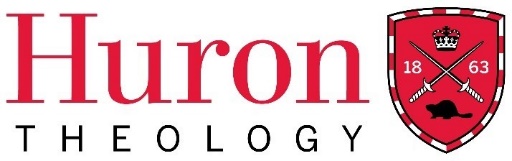 Greek 5104B: Continuation of Greek Grammar and NT ReadingsWinter 2022Course InformationContinuation of Greek Grammar and NT Readings / Greek 5104BPrerequisites/Antirequisites:  Greek 5103AClass Location/Time: Tuesdays/Thursdays, 2:30-4:20 PM W-2	Instructor: Dr. Jennifer QuigleyContact: jquigle9@uwo.ca Office Location: A 218 Office Hours Tuesdays 11-12; Thursdays 11-12:30 https://calendly.com/drquigley/officehours. Need a different time? Email to set something up! Class Zoom: https://westernuniversity.zoom.us/j/94988409019Course Description This course continues to introduce students to the grammar, syntax, and vocabulary of koinē, or common, Greek and reads selections from the New Testament. Course Learning OutcomesBy the end of the semester, students will complete reading a text from the New Testament in Greek.Students will recognize, parse, and recreate the grammatical building blocks of Greek.Students will be familiar with the research and exegetical resources for working with Greek.Students will engage with the methodological and ethical choices involved in translation work. Textbooks and Course MaterialsOur textbook is Jeremy Duff’s The Elements of New Testament Greek, 3rd edition. It is available for purchase through the bookstore. You will for this semester need a critical edition of the Greek New Testament (recommended Novum Testamentum Graece Nestle-Aland 28) and a good dictionary or two (Tranchard’s A Concise Dictionary of New Testament Greek, the new Cambridge 2-volume lexicon, etc., although you can continue to work with Perseus)Methods of Evaluation: Attendance and Participation: 25%End of Duff Take Home “Midterm:” 25% When we finish the Duff textbook, I will send you home with a take home midterm, similar to your final from the first semester.Philippians Translation Homework (Turned in 1x/week): 25% For the second half of class, you will turn in your translation for one class each week. Take home final translation + essay project: 25% This will be on a passage you choose (at least 7-10 verses) not from Philippians. In addition to the translation, you will submit a 3-5 page reflection on the passage which consults at least 2 commentaries. Pandemic Policy Flexibility: Okay, so we’re in a global pandemic, so we’ll all need to be patient and flexible with one another, as plans from the university may change given current conditions. For now, classes are online only through January 31, although this of course is subject to change. I commit to communicate with you as plans change, and you commit to keep me up to date on your end, especially if you are sick/absent/quarantining, etc. No Shame Policy: When learning a language, you make mistakes. Lots of them. That’s OKAY! But educational systems often encourage you to speak up or try if you know you have the right answer. In this class, we have a no shame policy for errors in translation, pronunciation, or anything else in class. Tentative Class Schedule/Syllabus (on each class day, we will learn the content of a lesson and will review the homework from the previous lesson, as well as do some work that will be new to you. You should read the chapter carefully when preparing the homework). I will decide what practice exercises are homework by the end of each session depending on our pace. If you are absent, you are responsible for contacting a colleague to ask about the homework assignment.Tues 01/11 Introduction to syllabus, textbook, and recap of Ch. 1-15 ZOOMThurs 01/13 Introduce Ch. 16, dictionary practice ZOOM Tues 01/18 Review homework from Ch. 16, introduce Ch. 17 ZOOMThurs 01/20 Review homework from Ch. 17, introduce Ch. 18 ZOOMTues 01/25 Review homework from Ch. 18, Review of Ch. 19 ZOOMThurs 01/27 Homework from Ch. 19, Introduce Ch. 20 ZOOMTues 02/01 Review Ch. 15-20, take home Duff “midterm” distributedThurs 02/03 Midterm due in class, how to use your Nestle AlandTues 02/08 Philippians 1:1-6 (bring/email translation to turn in)Thurs 02/10 Philippians 1:7-15Tues 02/15 Philippians 1:16-24 (bring/email your translation to turn in)Thurs 02/17 Philippians 1:25-2:2NO CLASS Week of 02/19, READING WEEKTues 03/01 Philippians 2:2-15 (bring/email your translation to turn in)Thurs 03/03 Philippians 2:15-25Tues 03/08 Philippians 2:25-3:5 (bring/email your translation to turn in)Thurs 03/10 Philippians 3:5-15Tues 03/15 Catch Up Translation Day, how to read textual variants. Thurs 03/17 Philippians 3:15-4:1 (bring/email your translation to turn in)Tues 03/22 Philippians 4:1-10Thus 03/24 Philippians 4:10-20 (bring/email your translation to turn in)Tues 03/29 Philippians 4:20-23 (We did it!)Thurs 03/31 Library Day! (How to find and understand a commentary)Tues 04/05 PhilemonThurs 04/07 Final Project Workshop Day (e.g. Library day Part II)Course Bibliography Jeremy Duff, Elements of New Testament Greek (Cambridge University Press, 2005).Appendix to Course Outlines: Faculty of Theology Academic Policies & Regulations 2021–2022Prerequisite and Antirequisite InformationStudents are responsible for ensuring that they have successfully completed all course prerequisites and that they have not completed any course antirequisites. Unless you have either the requisites for this course or written special permission from your Dean and the Instructor to enroll in it, you may be removed from this course and it will be deleted from your record. This decision may not be appealed. You will receive no adjustment to your fees in the event that you are dropped from a course for failing to have the necessary prerequisites.Student Code of ConductMembership in the community of Huron University College and Western University implies acceptance by every student of the principle of respect for the rights, responsibilities, dignity and well-being of others and a readiness to support an environment conducive to the intellectual and personal growth of all who study, work, and live within it. Upon registration, students assume the responsibilities that such registration entails. While in the physical or online classroom, students are expected to behave in a manner that supports the learning environment of others. Please review the Student Code of Conduct at: https://huronatwestern.ca/sites/default/files/Res%20Life/Student%20Code%20of%20Conduct%20-%20Revised%20September%202019.pdf.Attendance Regulations for ExaminationsA student is entitled to be examined in courses in which registration is maintained, subject to the following limitations:A student may be debarred from writing the final examination for failure to maintain satisfactory academic standing throughout the year.Any student who, in the opinion of the instructor, is absent too frequently from class or laboratory periods in any course will be reported to the Dean of the Faculty offering the course (after due warning has been given). On the recommendation of the Department concerned, and with the permission of the Dean of that Faculty, the student will be debarred from taking the regular examination in the course. The Dean of the Faculty offering the course will communicate that decision to the Dean of the Faculty of registration.Review the policy on Attendance Regulations for Examinations here: https://www.uwo.ca/univsec/pdf/academic_policies/exam/attendance.pdf.Statement on Academic OffencesScholastic offences are taken seriously and students are directed to read the appropriate policy, specifically, the definition of what constitutes a Scholastic Offence, at the following website: https://www.uwo.ca/univsec/pdf/academic_policies/appeals/scholastic_discipline_undergrad.pdf. The appeals process is also outlined in this policy as well as more generally at the following website: https://www.uwo.ca/univsec/pdf/academic_policies/appeals/appealsundergrad.pdf. Turnitin.comAll required papers may be subject to submission for textual similarity review to the commercial plagiarism detection software under license to the University for the detection of plagiarism. All papers submitted for such checking will be included as source documents in the reference database for the purpose of detecting plagiarism of papers subsequently submitted to the system. Use of the service is subject to the licensing agreement, currently between The University of Western Ontario and Turnitin.com (http://www.turnitin.com).Statement on Use of Electronic DevicesIt is not appropriate to use electronic devices (such as, but not limited to, laptops, cell phones) in the classroom for non-classroom activities. Such activity is disruptive and distracting to other students and to the instructor, and can inhibit learning. Students are expected to respect the classroom environment and to refrain from inappropriate use of technology and other electronic devices in class.Statement on the Recording of Class ActivitiesStudents may not record or distribute any class activity, including conversations during office hours, without written permission from the instructor, except as necessary as part of approved accommodations for students with disabilities. Any approved recordings may only be used for the student’s own private use.Statement on Use of Personal Response Systems (“Clickers”)Personal Response Systems (“clickers”) may be used in some classes.  If clickers are to be used in a class, it is the responsibility of the student to ensure that the device is activated and functional.  Students must see their instructor if they have any concerns about whether the clicker is malfunctioning.  Students must use only their own clicker. If clicker records are used to compute a portion of the course grade:the use of somebody else’s clicker in class constitutes a scholastic offencethe possession of a clicker belonging to another student will be interpreted as an attempt to commit a scholastic offence.Academic Consideration for Missed Work: Medical or Non-Medical Absences & AccommodationMDiv and MTS students who are seeking academic consideration for missed work during the semester must consult with the Dean’s Office. MDiv and MTS students are excluded from using the Self Reported Absence option as that is restricted to bachelor-level students. Students may request academic consideration on medical grounds by contacting the Dean of Theology office at srice@huron.uwo.ca. To protect student privacy, details of the medical accommodation need only be disclosed to the Dean, who will communicate to the instructor(s) the necessary accommodation. Instructors may not request medical or other documentation from students. The Dean may require medical or other documentation, and the student may be required to complete the Student Medical Certificate, available online athttps://www.uwo.ca/univsec/pdf/academic_policies/appeals/medicalform.pdf. Following a determination of accommodation, the Dean will contact the instructor(s) and the student who will then arrange a new deadline for missed work. Students seeking academic consideration for a non-medical absence (e.g. varsity sports, religious, compassionate, or bereavement) may be required to provide appropriate documentation to the Dean’s Office. All consideration requests must be directed to the Dean’s Office with notice also given to the instructor. All students pursuing academic consideration, regardless of type, must contact their instructors no less than 24 hours following the end of the period of absence to clarify how they will be expected to fulfill the academic responsibilities missed during their absence. Students are reminded that they should consider carefully the implications of postponing tests or midterm exams or delaying submission of work, and are encouraged to make appropriate decisions based on their specific circumstances.Students who have conditions for which academic accommodation is appropriate, such as disabilities or ongoing or chronic health conditions, should work with Accessible Education Services to determine appropriate forms of accommodation. Further details concerning policies and procedures may be found at: http://academicsupport.uwo.ca/.Please review the full policy on Academic Consideration for medical and non-medical absence at: https://www.uwo.ca/univsec/pdf/academic_policies/appeals/accommodation_illness.pdf. Consult the Dean’s Office for any further questions or information. Support ServicesFor advice on course selections, degree requirements, and for assistance with requests for medical accommodation (see above), students should contact Sandra Rice in the Dean’s Office at srice@huron.uwo.ca.  Your Faculty Advisor is also able to answer questions about your program and to assist with any concerns about academic matters. Contact them for a conversation whenever you need.If you think that you are too far behind to catch up or that your workload is not manageable, you should consult with the Dean. If you are considering reducing your workload by dropping one or more courses, this must be done by the appropriate deadlines. Please review the list of official Sessional Dates on the Academic Calendar, available here: http://www.westerncalendar.uwo.ca/SessionalDates.cfm.You should consult with your course instructor and the Dean, who can help you consider alternatives to dropping one or more courses. Note that dropping a course may affect your full-time status and therefore have implications for OSAP and/or Scholarship/Bursary eligibility.An outline of the range of services offered to Huron students is found on the Huron website at: https://huronatwestern.ca/student-life/student-services/.Huron Student Support Services: https://huronatwestern.ca/student-life/student-services/  Office of the Registrar: https://registrar.uwo.ca/   Student Quick Reference Guide: https://huronatwestern.ca/student-life/student-services/#1  Learning Development and Success: https://www.uwo.ca/sdc/learning/ Accessible Education: http://academicsupport.uwo.ca/   Western USC: http://westernusc.ca/your-services/#studentservices  Mental Health & Wellness Support at Huron and Western University students may encounter setbacks from time to time that can impact academic performance. Huron offers a variety of services that are here to support your success and wellbeing. Please visit https://huronatwestern.ca/student-life-campus/student-services/wellness-safety for more information or contact staff directly:Wellness Services: huronwellness@huron.uwo.ca Community Safety Office: safety@huron.uwo.ca Chaplaincy: gthorne@huron.uwo.ca  Additional supports for Health and Wellness may be found and accessed at Western through https://www.uwo.ca/health/.